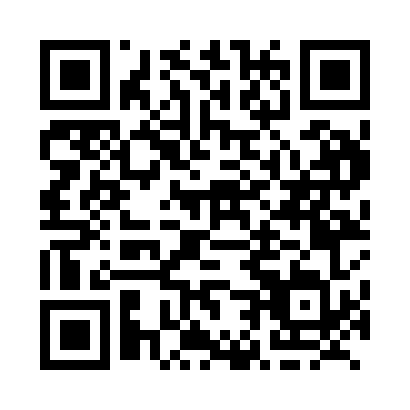 Prayer times for Drobot, Saskatchewan, CanadaMon 1 Jul 2024 - Wed 31 Jul 2024High Latitude Method: Angle Based RulePrayer Calculation Method: Islamic Society of North AmericaAsar Calculation Method: HanafiPrayer times provided by https://www.salahtimes.comDateDayFajrSunriseDhuhrAsrMaghribIsha1Mon2:474:3912:556:319:1211:032Tue2:474:4012:566:319:1111:033Wed2:484:4012:566:319:1111:034Thu2:484:4112:566:319:1011:035Fri2:494:4212:566:319:1011:036Sat2:494:4312:566:319:0911:037Sun2:504:4412:566:309:0911:028Mon2:514:4512:576:309:0811:029Tue2:514:4612:576:309:0711:0210Wed2:524:4712:576:299:0611:0211Thu2:524:4812:576:299:0611:0112Fri2:534:4912:576:299:0511:0113Sat2:544:5012:576:289:0411:0014Sun2:544:5112:576:289:0311:0015Mon2:554:5312:576:279:0210:5916Tue2:554:5412:586:279:0110:5917Wed2:564:5512:586:269:0010:5818Thu2:574:5612:586:268:5810:5819Fri2:574:5812:586:258:5710:5720Sat2:584:5912:586:248:5610:5721Sun2:595:0012:586:248:5510:5622Mon3:005:0212:586:238:5310:5523Tue3:005:0312:586:228:5210:5524Wed3:015:0412:586:218:5110:5425Thu3:025:0612:586:208:4910:5326Fri3:025:0712:586:208:4810:5327Sat3:035:0912:586:198:4610:5228Sun3:045:1012:586:188:4510:5129Mon3:045:1212:586:178:4310:5030Tue3:055:1312:586:168:4210:5031Wed3:065:1512:586:158:4010:48